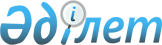 Об утверждении Правил контроля полноты, прозрачности и достоверности государственной инвентаризации выбросов и поглощений парниковых газов
					
			Утративший силу
			
			
		
					Постановление Правительства Республики Казахстан от 18 июня 2012 года № 798. Утратило силу постановлением Правительства Республики Казахстан от 21 августа 2015 года № 657      Сноска. Утратило силу постановлением Правительства РК от 21.08.2015 № 657 (вводится в действие со дня его первого официального опубликования).      Примечание РЦПИ.

В соответствии с Законом РК от 29.09.2014 г. № 239-V ЗРК по вопросам разграничения полномочий между уровнями государственного управления см. приказ Министра энергетики Республики Казахстан от 18 марта 2015 года № 214

      В соответствии с пунктом 4 статьи 158-1 Экологического кодекса Республики Казахстан от 9 января 2007 года Правительство Республики Казахстан ПОСТАНОВЛЯЕТ:



      1. Утвердить прилагаемые Правила контроля полноты, прозрачности и достоверности государственной инвентаризации выбросов и поглощений парниковых газов.



      2. Настоящее постановление вводится в действие по истечении десяти календарных дней после первого официального опубликования.      Премьер-Министр

      Республики Kaзахстан                       К. Масимов

Утверждены          

постановлением Правительства

Республики Казахстан    

от 18 июня 2012 года № 798  

Правила контроля полноты, прозрачности и достоверности

государственной инвентаризации выбросов и

поглощений парниковых газов 

1. Общие положения

      1. Настоящие Правила контроля полноты, прозрачности и достоверности государственной инвентаризации выбросов и поглощений парниковых газов (далее - Правила) определяют порядок проведения контроля полноты, прозрачности и достоверности государственной инвентаризации выбросов и поглощений парниковых газов.



      2. В настоящих Правилах используются следующие понятия:



      1) прозрачность – открытость процесса государственной инвентаризации выбросов и поглощений парниковых газов, раскрывающая методологию, используемую при расчетах выбросов и поглощений парниковых газов;



      2) базовый год – год, установленный для выполнения обязательств Республикой Казахстан по статье 3 Киотского протокола к Рамочной конвенции ООН об изменении климата;



      3) полнота – охват государственной инвентаризацией выбросов и поглощений парниковых газов всех источников, поглотителей, парниковых газов в пределах территории Республики Казахстан.



      3. Контроль полноты, прозрачности и достоверности (далее - контроль) государственной инвентаризации выбросов и поглощений парниковых газов проводит подведомственная организация уполномоченного органа в области охраны окружающей среды (далее - организация). 

2. Порядок контроля полноты, прозрачности и достоверности

государственной инвентаризации выбросов и

поглощений парниковых газов

      4. Уполномоченным органом в области охраны окружающей среды



(далее – уполномоченный орган) до 1 мая каждого года утверждается график работ по контролю полноты, прозрачности и достоверности государственной инвентаризации выбросов и поглощений парниковых газов.



      5. Контроль проводится на каждом этапе проведения государственной инвентаризации выбросов и поглощений парниковых газов, включая этапы планирования порядка расчетов и выявления потребностей в информации, проведения анализа полученных данных и сведений, оценки промежуточных и окончательных результатов.



      6. Организация рассматривает документацию, полученную для учета в рамках государственной инвентаризации выбросов и поглощений парниковых газов, на полноту, исходя из следующих критериев:



      1) государственной инвентаризацией выбросов и поглощений парниковых газов охвачены данные за все годы, начиная от базового до отчетного;



      2) государственной инвентаризацией выбросов и поглощений парниковых газов охвачены все основные источники и поглотители;



      3) документально закрепляется отсутствие данных в процессе государственной инвентаризации выбросов и поглощений парниковых газов.



      7. Организация рассматривает документацию, полученную для учета в рамках государственной инвентаризации выбросов и поглощений парниковых газов, на достоверность, исходя из следующих критериев:



      1) сравнимость данных государственной инвентаризации выбросов и поглощений парниковых газов с оценками, сделанными третьими лицами;



      2) сравнимость данных государственной инвентаризации выбросов и поглощений парниковых газов с данными, полученными с помощью других методов, определяющих объем выбросов парниковых газов;



      3) сравнимость данных государственной инвентаризации выбросов и поглощений парниковых газов с данными других государств.



      8. Организация рассматривает документацию, полученную для учета в рамках государственной инвентаризации выбросов и поглощений парниковых газов, на прозрачность, исходя из следующих критериев:



      1) наличие утвержденных методик, используемых для проведения государственной инвентаризации выбросов и поглощений парниковых газов;



      2) доступность использованных для проведения государственной инвентаризации выбросов и поглощений парниковых газов методик;



      3) открытость данных государственной инвентаризации выбросов и поглощений парниковых газов.



      9. Организацией до 30 сентября каждого года проводится контроль полноты и достоверности данных.



      10. В случае выявления неполноты и недостоверности полученных данных, организация осуществляет дополнительный сбор и уточнение соответствующей информации.



      11. Организация готовит до 1 декабря каждого года по результатам проведенной работы заключение о полноте, прозрачности и достоверности государственной инвентаризации выбросов и поглощений парниковых газов.



      12. Заключение направляется на рассмотрение независимым экспертам, профильным научным учреждениям или иным организациям, не принимавшим непосредственного участия в подготовке государственной инвентаризации источников выбросов и поглощений парниковых газов.



      13. Организация осуществляет доработку заключения с учетом замечаний и предложений независимых экспертов, профильных научных учреждений и организаций и направляет доработанное заключение в уполномоченный орган до 15 февраля следующего года.



      14. В случае несогласия с замечаниями и предложениями независимых экспертов, профильных научных учреждений и организаций, организация представляет соответствующим лицам аргументированные обоснования причин, по которым не были учтены соответствующие замечания и предложения.
					© 2012. РГП на ПХВ «Институт законодательства и правовой информации Республики Казахстан» Министерства юстиции Республики Казахстан
				